
БРОВАРСЬКА РАЙОННА РАДА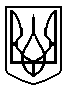 КИЇВСЬКОЇ ОБЛАСТІП Р О Т О К О Лзасідання 4 позачергової сесії Броварської районної ради VІІІ скликання від 22 грудня 2020 року                                                                                                            м. БровариУ роботі 4 позачергової сесії Броварської районної ради VІІІ скликання взяв участь: - Багнюк Валентин Віталійович, депутат Київської обласної ради.Веде сесію:Гришко Сергій Миколайович - голова Броварської районної ради VІІІ скликання.Затвердження порядку денного:Всього депутатів   - 42Було присутніх      - 31Виступив:Гришко Сергій Миколайович, голова Броварської районної ради, повідомив, що у залі зареєструвалися 25 депутатів та запропонував розпочати засідання 4 позачергової сесії. Головуючий поставив дану пропозицію на голосування.Проведення процедури поіменного голосування.Голосували:«За» - 26 ; «проти» - 0 ; «утримались» - 0; «не голосували» - 1.Протокол поіменного голосування додається.В залі зареєструвались 27 депутатів.Вирішили:Пропозицію прийнято більшістю голосів.Виступили:Головуючий оголосив 4 позачергову сесію Броварської районної ради VІІІ скликання відкритою.(Звучить Гімн України) На сесії присутні:- Старук Світлана Анатоліївна, в.о. начальника управління фінансів Броварської райдержадміністрації; - Литвиненко Віталій Володимирович, журналіст «Громадський захист Київщини»;-  Небрат Володимир Іванович, журналіст газети «Нове життя»;- директори комунальних закладів, підприємств районної ради. Гришко Сергій Миколайович, голова Броварської районної ради, повідомив, що відповідно до розпорядження від 18 грудня 2020 року № 230 скликана 4 позачергова сесія Броварської районної ради VІІІ скликання і запропонував прийняти за основу порядок денний:Про районний бюджет Броварського району на 2021 рік.Про зміну в складі засновників КОМУНАЛЬ-НОГО ЗАКЛАДУ БРОВАРСЬКОЇ РАЙОННОЇ РАДИ «ІНКЛЮЗИВНО-РЕСУРСНИЙ ЦЕНТР» .Про зміну в складі засновників КОМУНАЛЬ-НОГО ЗАКЛАДУ БРОВАРСЬКОЇ РАЙОННОЇ РАДИ «ДИТЯЧИЙ БУДИНОК «НАДІЯ» ДЛЯ ДІТЕЙ-СИРІТ І ДІТЕЙ, ПОЗБАВЛЕНИХ БАТЬКІВСЬКОГО ПІКЛУВАННЯ» .Про виключення Броварської районної ради Київської області зі складу засновників Комунального підприємства Броварська редакція міськрайонного радіомовлення.Різне.В залі зареєструвались 30 депутатів.Проведення процедури поіменного голосування.Голосували:«За» - 30 ; «проти» - 0 ; «утримались» - 0; «не голосували» - 0.Протокол поіменного голосування додається.Вирішили:Порядок денний прийнято за основу.Головуючий поставив на голосування пропозицію  постійної комісії з питань комунальної власності і Президії районної ради  про  включення  до  порядку  денного   питання  «Про  зміну   в  складі   засновниківкомунального закладу Броварської районної ради «Дитячо-юнацька спортивна школа».Філіпова Т.А., Куценко О.М. повідомили про конфлікт інтересів.Проведення процедури поіменного голосування.Голосували:«За» - 30 ; «проти» - 0 ; «утримались» - 0; «не голосували» - 0.Протокол поіменного голосування додається.Вирішили:Пропозицію  прийнято одноголосно.Головуючий поставив на голосування пропозицію  постійної комісії з питань комунальної власності і Президії районної ради  про  включення  до  порядку  денного  питання «Про припинення процедури ліквідації комунального закладу «Центр муніципального управління та розвитку місцевого самоврядування» Броварської районної ради Київської області».Проведення процедури поіменного голосування.Голосували:«За» - 30 ; «проти» - 0 ; «утримались» - 0; «не голосували» - 0.Протокол поіменного голосування додається.Вирішили:Пропозицію  прийнято одноголосно.Головуючий поставив на голосування пропозицію  постійної комісії з питань комунальної власності і Президії районної ради  про  включення  до  порядку  денного  питання «Про зміну в складі засновників комунального закладу «Центр муніципального управління та розвитку місцевого самоврядування» Броварської районної ради Київської області».Проведення процедури поіменного голосування.Голосували:«За» - 29 ; «проти» - 0 ; «утримались» - 0; «не голосували» - 1.Протокол поіменного голосування додається.Вирішили:Пропозицію  прийнято більшістю голосів.Головуючий поставив на голосування пропозицію  постійної комісії з питань бюджету, фінансів, соціально-економічного розвитку і Президії районної ради  про  включення  до  порядку  денного  питання «Про внесення змін до рішення сесії районної  ради VII  скликання  від 19 грудня 2019 року                        № 879-66 позач.-VII «Про районний бюджет Броварського району на 2020 рік» та додатків до нього».В залі зареєструвались 31 депутат.Проведення процедури поіменного голосування.Голосували:«За» - 31 ; «проти» - 0 ; «утримались» - 0; «не голосували» - 0.Протокол поіменного голосування додається.Вирішили:Пропозицію  прийнято одноголосно.Головуючий поцікавився чи будуть інші пропозиції або зауваження до запропонованого порядку денного (не надійшли) та запропонував затвердити порядок денний в цілому урахуванням прийнятих пропозицій та з розглядом «Різне» останнім: Про районний бюджет Броварського району на 2021 рік.Про зміну в складі засновників КОМУНАЛЬ-НОГО ЗАКЛАДУ БРОВАРСЬКОЇ РАЙОННОЇ РАДИ «ІНКЛЮЗИВНО-РЕСУРСНИЙ ЦЕНТР» .Про зміну в складі засновників КОМУНАЛЬ-НОГО ЗАКЛАДУ БРОВАРСЬКОЇ РАЙОННОЇ РАДИ «ДИТЯЧИЙ БУДИНОК «НАДІЯ» ДЛЯ ДІТЕЙ-СИРІТ І ДІТЕЙ, ПОЗБАВЛЕНИХ БАТЬКІВСЬКОГО ПІКЛУВАННЯ» .Про виключення Броварської районної ради Київської області зі складу засновників Комунального підприємства Броварська редакція міськрайонного радіомовлення.Про зміну в складі засновників комунального закладу Броварської районної ради «Дитячо-юнацька спортивна школа».Про припинення процедури ліквідації комунального закладу «Центр муніципального управління та розвитку місцевого самоврядування» Броварської районної ради Київської області».Про зміну в складі засновників комунального закладу «Центр муніципального управління та розвитку місцевого самоврядування» Броварської районної ради Київської області».Про внесення змін до рішення сесії районної ради VII скликання від 19 грудня 2019 року № 879-66 позач.-VII «Про районний бюджет Броварського району на 2020 рік» та додатків до нього».Різне.Проведення процедури поіменного голосування.Голосували:«За» - 31 ; «проти» - 0 ; «утримались» - 0; «не голосували» - 0.Протокол поіменного голосування додається.Вирішили:Порядок денний прийнято в цілому.Виступили:Максак Олексій Іванович, волонтер, повідомив, що він тільки повернувся із передової та передав          Гришку С.М. знак і грамоту від командира 11 батальйону «Київська Русь».Головуючий запропонував затвердити регламент проведення засідання: для доповіді – до 5 хв.;для виступу – до 3 хв.;для репліки – до 1 хв. поцікавився чи будуть інші пропозиції (не надійшли) та поставив на голосування дану пропозицію.Проведення процедури поіменного голосування.Голосували:«За» - 31 ; «проти» - 0 ; «утримались» - 0;«не голосували» - 0.Протокол поіменного голосування додається.Вирішили:Затвердити регламент проведення засідання. 1.Слухали:Про районний бюджет Броварського району на 2021 рік.Головуючий запросив до доповіді Старук С.А., до співдоповіді Дяченка Р.М.Доповідала:Старук Світлана Анатоліївна, в.о. начальника управління фінансів Броварської районної державної адміністрації, доповіла з даного питання.Співдоповідав:Дяченко Роман Миколайович, голова постійної комісії з питань бюджету, фінансів, соціально-економічного розвитку, повідомив, що постійна комісія розглянула дане питання на своєму засіданні та рекомендує проект рішення підтримати.Головуючий поставив на голосування проект рішення.Проведення процедури поіменного голосування.Голосували:«За» - 31 ; «проти» - 0 ; «утримались» - 0; «не голосували» - 0.Протокол поіменного голосування додається.Вирішили:Прийняти рішення сесії районної ради                           № 28-4 позач.-VІІІ (додається).2.Слухали:Про зміну в складі засновників КОМУНАЛЬНОГО ЗАКЛАДУ БРОВАРСЬКОЇ РАЙОННОЇ РАДИ «ІНКЛЮЗИВНО-РЕСУРСНИЙ ЦЕНТР».Головуючий запросив до доповіді Шульгу В.Є., до співдоповіді Чебанова С.Л.Доповідала:Шульга Валентина Євгеніївна, заступник голови районної ради, доповіла з даного питання.Співдоповідав:Чебанов Сергій Леонідович, голова постійної комісії з питань комунальної власності, повідомив, що постійна комісія розглянула дане питання на своєму засіданні та рекомендує проект рішення підтримати.Головуючий поставив на голосування проект рішення.Проведення процедури поіменного голосування.Голосували:«За» - 31 ; «проти» - 0 ; «утримались» - 0; «не голосували» - 0.Протокол поіменного голосування додається.Вирішили:Прийняти рішення сесії районної ради                           № 29-4 позач.-VІІІ (додається).3.Слухали:Про зміну в складі засновників КОМУНАЛЬНОГО ЗАКЛАДУ БРОВАРСЬКОЇ РАЙОННОЇ РАДИ «ДИТЯЧИЙ БУДИНОК «НАДІЯ» ДЛЯ ДІТЕЙ-СИРІТ І ДІТЕЙ, ПОЗБАВЛЕНИХ БАТЬКІВСЬКОГО ПІКЛУВАННЯ».Головуючий запросив до доповіді Шульгу В.Є., до співдоповіді Чебанова С.Л.Доповідала:Шульга Валентина Євгеніївна, заступник голови районної ради, доповіла з даного питання.Співдоповідав:Чебанов Сергій Леонідович, голова постійної комісії з питань комунальної власності, повідомив, що постійна комісія розглянула дане питання на своєму засіданні та рекомендує проект рішення підтримати.Головуючий поставив на голосування проект рішення.Проведення процедури поіменного голосування.Голосували:«За» - 31; «проти» - 0 ; «утримались» - 0; «не голосували» - 0.Протокол поіменного голосування додається.Вирішили:Прийняти рішення сесії районної ради                           № 30-4 позач.-VІІІ (додається).4.Слухали:Про виключення Броварської районної ради Київської області зі складу засновників Комунального підприємства Броварська редакція міськрайонного радіомовлення.Головуючий запросив до доповіді Шульгу В.Є., до співдоповіді Чебанова С.Л.Доповідала:Шульга Валентина Євгеніївна, заступник голови районної ради, доповіла з даного питання.Співдоповідав:Чебанов Сергій Леонідович, голова постійної комісії з питань комунальної власності, повідомив, що постійна комісія розглянула дане питання на своєму засіданні та рекомендує проект рішення підтримати.Головуючий поставив на голосування проект рішення.Проведення процедури поіменного голосування.Голосували:«За» - 31 ; «проти» - 0 ; «утримались» - 0; «не голосували» - 0.Протокол поіменного голосування додається.Вирішили:Прийняти рішення сесії районної ради                           № 31-4 позач.-VІІІ (додається).5.Слухали:Про зміну в складі засновників комунального закладу Броварської районної ради «Дитячо-юнацька спортивна школа».Філіпова Т.А., Куценко О.М. повідомили про конфлікт інтересів.Головуючий запросив до доповіді Шульгу В.Є., до співдоповіді Чебанова С.Л.Доповідала:Шульга Валентина Євгеніївна, заступник голови районної ради, доповіла з даного питання.Співдоповідав:Чебанов Сергій Леонідович, голова постійної комісії з питань комунальної власності, повідомив, що постійна комісія розглянула дане питання на своєму засіданні та рекомендує проект рішення підтримати.Головуючий поставив на голосування проект рішення.Проведення процедури поіменного голосування.Голосували:«За» - 31 ; «проти» - 0 ; «утримались» - 0; «не голосували» - 0.Протокол поіменного голосування додається.Вирішили:Прийняти рішення сесії районної ради                           № 32-4 позач.-VІІІ (додається).6.Слухали:Про припинення процедури ліквідації комунального закладу «Центр муніципального управління та розвитку місцевого самоврядування» Броварської районної ради Київської області».Головуючий запросив до доповіді Шульгу В.Є., до співдоповіді Чебанова С.Л.Доповідала:Шульга Валентина Євгеніївна, заступник голови районної ради, доповіла з даного питання.Співдоповідав:Чебанов Сергій Леонідович, голова постійної комісії з питань комунальної власності, повідомив, що постійна комісія розглянула дане питання на своєму засіданні та рекомендує проект рішення підтримати.Головуючий поставив на голосування проект рішення.Проведення процедури поіменного голосування.Голосували:«За» - 31 ; «проти» - 0 ; «утримались» - 0; «не голосували» - 0.Протокол поіменного голосування додається.Вирішили:Прийняти рішення сесії районної ради                           № 33-4 позач.-VІІІ (додається).7.Слухали:Про зміну в складі засновників комунального закладу «Центр муніципального управління та розвитку місцевого самоврядування» Броварської районної ради Київської області».Головуючий запросив до доповіді Шульгу В.Є., до співдоповіді Чебанова С.Л.Доповідала:Шульга Валентина Євгеніївна, заступник голови районної ради, доповіла з даного питання.Співдоповідав:Чебанов Сергій Леонідович, голова постійної комісії з питань комунальної власності, повідомив, що постійна комісія розглянула дане питання на своєму засіданні та рекомендує проект рішення підтримати.Головуючий поставив на голосування проект рішення.Проведення процедури поіменного голосування.Голосували:«За» - 31 ; «проти» - 0 ; «утримались» - 0; «не голосували» - 0.Протокол поіменного голосування додається.Вирішили:Прийняти рішення сесії районної ради                           № 34-4 позач.-VІІІ (додається).8.Слухали:Про внесення змін до рішення сесії районної ради VII скликання від 19 грудня 2019 року № 879-66 позач.-VII «Про районний бюджет Броварського району на 2020 рік» та додатків до нього».Головуючий запросив до доповіді Старук С.А., до співдоповіді Дяченка Р.М.Доповідала:Старук Світлана Анатоліївна, в.о. начальника управління фінансів Броварської районної державної адміністрації, доповіла з даного питання.Співдоповідав:Дяченко Роман Миколайович, голова постійної комісії з питань бюджету, фінансів, соціально-економічного розвитку, повідомив, що постійна комісія розглянула дане питання на своєму засіданні та рекомендує проект рішення підтримати.Головуючий поставив на голосування проект рішення.Проведення процедури поіменного голосування.Голосували:«За» - 30 ; «проти» - 1 ; «утримались» - 0; «не голосували» - 0.Протокол поіменного голосування додається.Вирішили:Прийняти рішення сесії районної ради                           № 35-4 позач.-VІІІ (додається).9.Слухали:Різне.Головуючий поцікавився чи є бажаючі виступити у різному та зазначив, що порядок денний                        4 позачергової сесії Броварської районної ради Київської області VІІІ скликання вичерпано та оголосив пленарне засідання закритим. (Звучить Гімн України).Голова радиС.М.ГришкоСекретаріат сесіїК.М.Самойленко